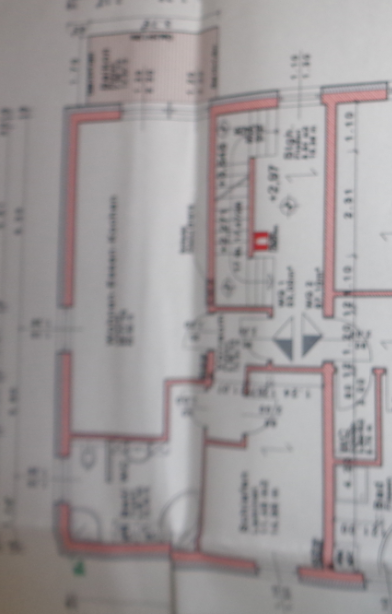 Abbildung 